3GPP TSG-CT WG1 Meeting #141e	C1-232683Online 17– 21 April 2023	(was C1-232051)* * * First Change * * * *6.17	<X>/PLMNList/<X>/RANInfo/<X>This node acts as a placeholder for one or more NR ARFCN values of one or more MBS frequencies.-	Occurrence: OneOrMore-	Format: -	Access Types: Get, Replace-	Values: N/A* * * Next Change * * * *6.21	<X>/PLMNList/<X>/PDUInfo/PDUInfoList/<X>This node acts as a placeholder for one or more PDU session-specific information values.-	Occurrence: OneOrMore-	Format: -	Access Types: Get, Replace-	Values: N/A* * * End of Changes * * * *CR-Form-v12.2CR-Form-v12.2CR-Form-v12.2CR-Form-v12.2CR-Form-v12.2CR-Form-v12.2CR-Form-v12.2CR-Form-v12.2CR-Form-v12.2CHANGE REQUESTCHANGE REQUESTCHANGE REQUESTCHANGE REQUESTCHANGE REQUESTCHANGE REQUESTCHANGE REQUESTCHANGE REQUESTCHANGE REQUEST24.575CR0002rev1Current version:18.0.0For HELP on using this form: comprehensive instructions can be found at 
http://www.3gpp.org/Change-Requests.For HELP on using this form: comprehensive instructions can be found at 
http://www.3gpp.org/Change-Requests.For HELP on using this form: comprehensive instructions can be found at 
http://www.3gpp.org/Change-Requests.For HELP on using this form: comprehensive instructions can be found at 
http://www.3gpp.org/Change-Requests.For HELP on using this form: comprehensive instructions can be found at 
http://www.3gpp.org/Change-Requests.For HELP on using this form: comprehensive instructions can be found at 
http://www.3gpp.org/Change-Requests.For HELP on using this form: comprehensive instructions can be found at 
http://www.3gpp.org/Change-Requests.For HELP on using this form: comprehensive instructions can be found at 
http://www.3gpp.org/Change-Requests.For HELP on using this form: comprehensive instructions can be found at 
http://www.3gpp.org/Change-Requests.Proposed change affects:UICC appsMEXRadio Access NetworkCore NetworkTitle:	Wrong format of the <X> nodeWrong format of the <X> nodeWrong format of the <X> nodeWrong format of the <X> nodeWrong format of the <X> nodeWrong format of the <X> nodeWrong format of the <X> nodeWrong format of the <X> nodeWrong format of the <X> nodeSource to WG:Huawei, HiSiliconHuawei, HiSiliconHuawei, HiSiliconHuawei, HiSiliconHuawei, HiSiliconHuawei, HiSiliconHuawei, HiSiliconHuawei, HiSiliconHuawei, HiSiliconSource to TSG:CT1CT1CT1CT1CT1CT1CT1CT1CT1Work item code:UEConfig5MBSUEConfig5MBSUEConfig5MBSUEConfig5MBSUEConfig5MBSDate:Date:2023-04-01Category:FFRelease:Release:Rel-18Use one of the following categories:
F  (correction)
A  (mirror corresponding to a change in an earlier 													release)
B  (addition of feature), 
C  (functional modification of feature)
D  (editorial modification)Detailed explanations of the above categories can
be found in 3GPP TR 21.900.Use one of the following categories:
F  (correction)
A  (mirror corresponding to a change in an earlier 													release)
B  (addition of feature), 
C  (functional modification of feature)
D  (editorial modification)Detailed explanations of the above categories can
be found in 3GPP TR 21.900.Use one of the following categories:
F  (correction)
A  (mirror corresponding to a change in an earlier 													release)
B  (addition of feature), 
C  (functional modification of feature)
D  (editorial modification)Detailed explanations of the above categories can
be found in 3GPP TR 21.900.Use one of the following categories:
F  (correction)
A  (mirror corresponding to a change in an earlier 													release)
B  (addition of feature), 
C  (functional modification of feature)
D  (editorial modification)Detailed explanations of the above categories can
be found in 3GPP TR 21.900.Use one of the following categories:
F  (correction)
A  (mirror corresponding to a change in an earlier 													release)
B  (addition of feature), 
C  (functional modification of feature)
D  (editorial modification)Detailed explanations of the above categories can
be found in 3GPP TR 21.900.Use one of the following categories:
F  (correction)
A  (mirror corresponding to a change in an earlier 													release)
B  (addition of feature), 
C  (functional modification of feature)
D  (editorial modification)Detailed explanations of the above categories can
be found in 3GPP TR 21.900.Use one of the following categories:
F  (correction)
A  (mirror corresponding to a change in an earlier 													release)
B  (addition of feature), 
C  (functional modification of feature)
D  (editorial modification)Detailed explanations of the above categories can
be found in 3GPP TR 21.900.Use one of the following releases:
Rel-8	(Release 8)
Rel-9	(Release 9)
Rel-10	(Release 10)
Rel-11	(Release 11)
…
Rel-16	(Release 16)
Rel-17	(Release 17)
Rel-18	(Release 18)
Rel-19	(Release 19)Use one of the following releases:
Rel-8	(Release 8)
Rel-9	(Release 9)
Rel-10	(Release 10)
Rel-11	(Release 11)
…
Rel-16	(Release 16)
Rel-17	(Release 17)
Rel-18	(Release 18)
Rel-19	(Release 19)Reason for change:Reason for change:The specification provides a number of <X> nodes as a placeholder for one or more of other nodes providing necessary information. Hence, this <X> node does not carry any value/information itself.However, the specification indicates in several places that <X> nodes are of character (i.e., “chr”) format instead of node (i.e., “node”) which is incorrect:The specification provides a number of <X> nodes as a placeholder for one or more of other nodes providing necessary information. Hence, this <X> node does not carry any value/information itself.However, the specification indicates in several places that <X> nodes are of character (i.e., “chr”) format instead of node (i.e., “node”) which is incorrect:The specification provides a number of <X> nodes as a placeholder for one or more of other nodes providing necessary information. Hence, this <X> node does not carry any value/information itself.However, the specification indicates in several places that <X> nodes are of character (i.e., “chr”) format instead of node (i.e., “node”) which is incorrect:The specification provides a number of <X> nodes as a placeholder for one or more of other nodes providing necessary information. Hence, this <X> node does not carry any value/information itself.However, the specification indicates in several places that <X> nodes are of character (i.e., “chr”) format instead of node (i.e., “node”) which is incorrect:The specification provides a number of <X> nodes as a placeholder for one or more of other nodes providing necessary information. Hence, this <X> node does not carry any value/information itself.However, the specification indicates in several places that <X> nodes are of character (i.e., “chr”) format instead of node (i.e., “node”) which is incorrect:The specification provides a number of <X> nodes as a placeholder for one or more of other nodes providing necessary information. Hence, this <X> node does not carry any value/information itself.However, the specification indicates in several places that <X> nodes are of character (i.e., “chr”) format instead of node (i.e., “node”) which is incorrect:The specification provides a number of <X> nodes as a placeholder for one or more of other nodes providing necessary information. Hence, this <X> node does not carry any value/information itself.However, the specification indicates in several places that <X> nodes are of character (i.e., “chr”) format instead of node (i.e., “node”) which is incorrect:The specification provides a number of <X> nodes as a placeholder for one or more of other nodes providing necessary information. Hence, this <X> node does not carry any value/information itself.However, the specification indicates in several places that <X> nodes are of character (i.e., “chr”) format instead of node (i.e., “node”) which is incorrect:Summary of change:Summary of change:The format of the <X> nodes of the RANInfo node and the PDUInfo node is corrected.The format of the <X> nodes of the RANInfo node and the PDUInfo node is corrected.The format of the <X> nodes of the RANInfo node and the PDUInfo node is corrected.The format of the <X> nodes of the RANInfo node and the PDUInfo node is corrected.The format of the <X> nodes of the RANInfo node and the PDUInfo node is corrected.The format of the <X> nodes of the RANInfo node and the PDUInfo node is corrected.The format of the <X> nodes of the RANInfo node and the PDUInfo node is corrected.The format of the <X> nodes of the RANInfo node and the PDUInfo node is corrected.Consequences if not approved:Consequences if not approved:Wrong format of <X> nodes which leads to wrong implementation.Wrong format of <X> nodes which leads to wrong implementation.Wrong format of <X> nodes which leads to wrong implementation.Wrong format of <X> nodes which leads to wrong implementation.Wrong format of <X> nodes which leads to wrong implementation.Wrong format of <X> nodes which leads to wrong implementation.Wrong format of <X> nodes which leads to wrong implementation.Wrong format of <X> nodes which leads to wrong implementation.Clauses affected:Clauses affected:Clauses affected:6.17, 6.216.17, 6.216.17, 6.216.17, 6.216.17, 6.216.17, 6.216.17, 6.21YNOther specsOther specsOther specsX Other core specifications	 Other core specifications	 Other core specifications	TS/TR ... CR ... TS/TR ... CR ... affected:affected:affected:X Test specifications Test specifications Test specificationsTS/TR ... CR ... TS/TR ... CR ... (show related CRs)(show related CRs)(show related CRs)X O&M Specifications O&M Specifications O&M SpecificationsTS/TR ... CR ... TS/TR ... CR ... Other comments:Other comments:Other comments:This CR's revision history:This CR's revision history:This CR's revision history:V1: cover sheet updated; work item field.V1: cover sheet updated; work item field.V1: cover sheet updated; work item field.V1: cover sheet updated; work item field.V1: cover sheet updated; work item field.V1: cover sheet updated; work item field.V1: cover sheet updated; work item field.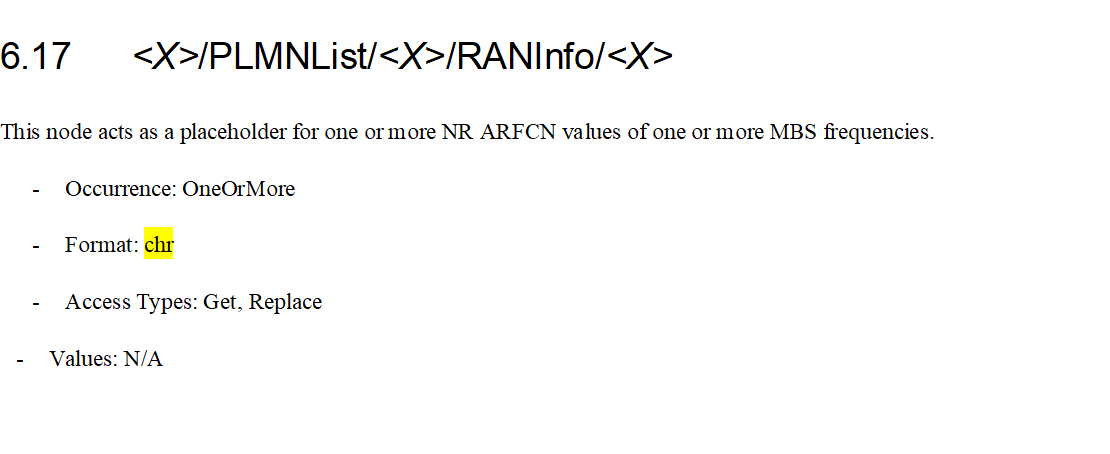 